§2313.  Deductions relative to parole eligibility for individual sentenced prior to effective date of Maine Criminal CodeAn individual convicted of an offense committed prior to May 1, 1976 and sentenced under the law then in effect may elect to have that individual's parole eligibility calculated using the deductions based on conduct and participation available to individuals sentenced under this Code.  The election must result in the application of deductions pursuant to section 2310.  The parole eligibility and deductions based on conduct and participation of an individual who does not so elect must be calculated in accordance with the laws in effect on the date the offense was committed.  This section may not be construed to compel or permit discharge of any individual sooner than the discharge would have occurred under the law in effect on the date the offense was committed.  [PL 2019, c. 113, Pt. A, §2 (NEW).]SECTION HISTORYPL 2019, c. 113, Pt. A, §2 (NEW). The State of Maine claims a copyright in its codified statutes. If you intend to republish this material, we require that you include the following disclaimer in your publication:All copyrights and other rights to statutory text are reserved by the State of Maine. The text included in this publication reflects changes made through the First Regular and First Special Session of the 131st Maine Legislature and is current through November 1. 2023
                    . The text is subject to change without notice. It is a version that has not been officially certified by the Secretary of State. Refer to the Maine Revised Statutes Annotated and supplements for certified text.
                The Office of the Revisor of Statutes also requests that you send us one copy of any statutory publication you may produce. Our goal is not to restrict publishing activity, but to keep track of who is publishing what, to identify any needless duplication and to preserve the State's copyright rights.PLEASE NOTE: The Revisor's Office cannot perform research for or provide legal advice or interpretation of Maine law to the public. If you need legal assistance, please contact a qualified attorney.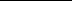 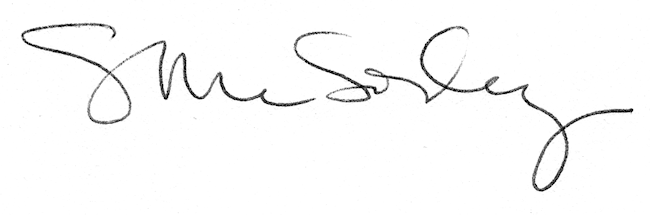 